         No Outsiders Curriculum at St Anne’s Reception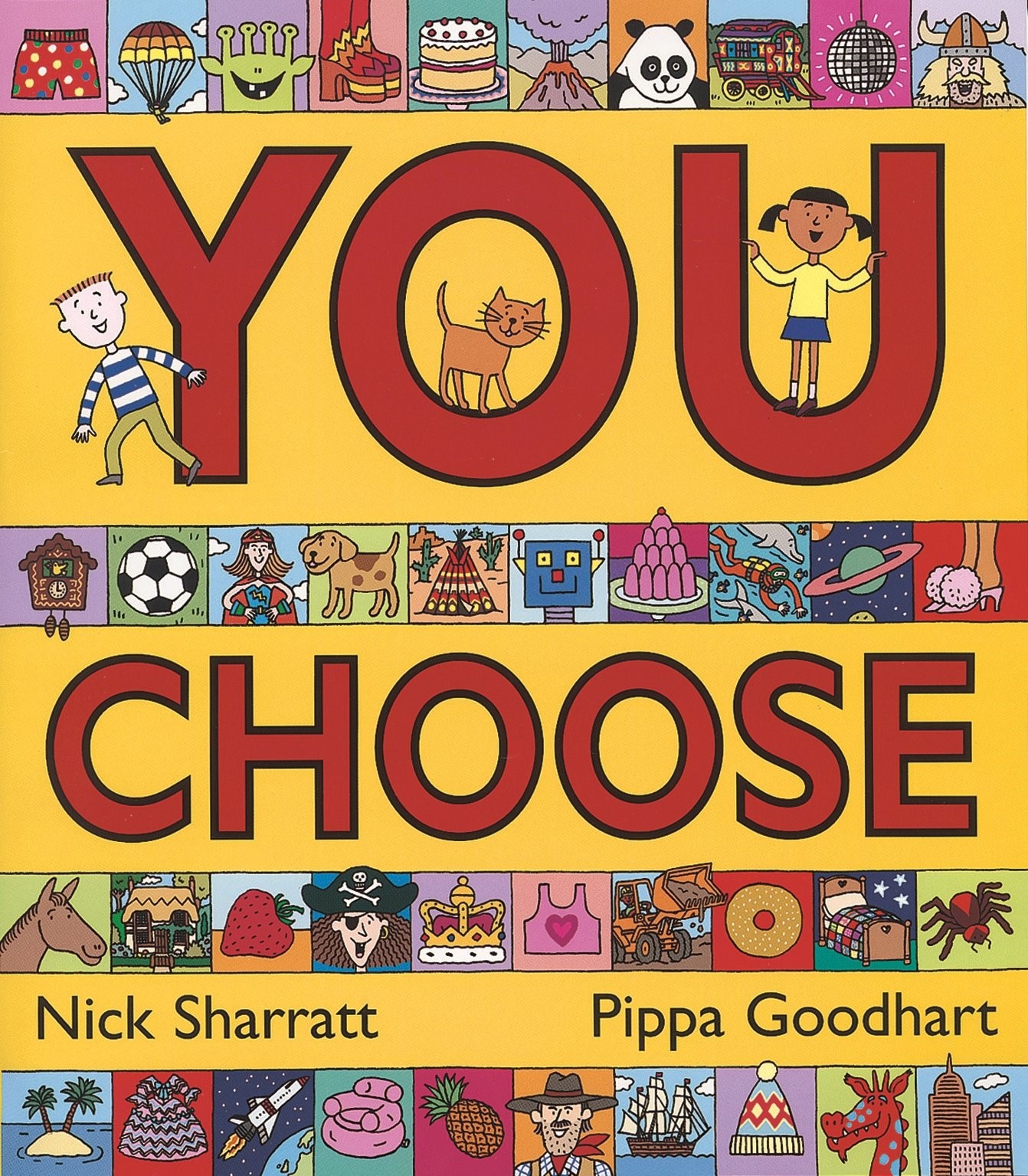 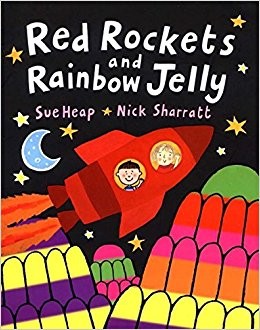 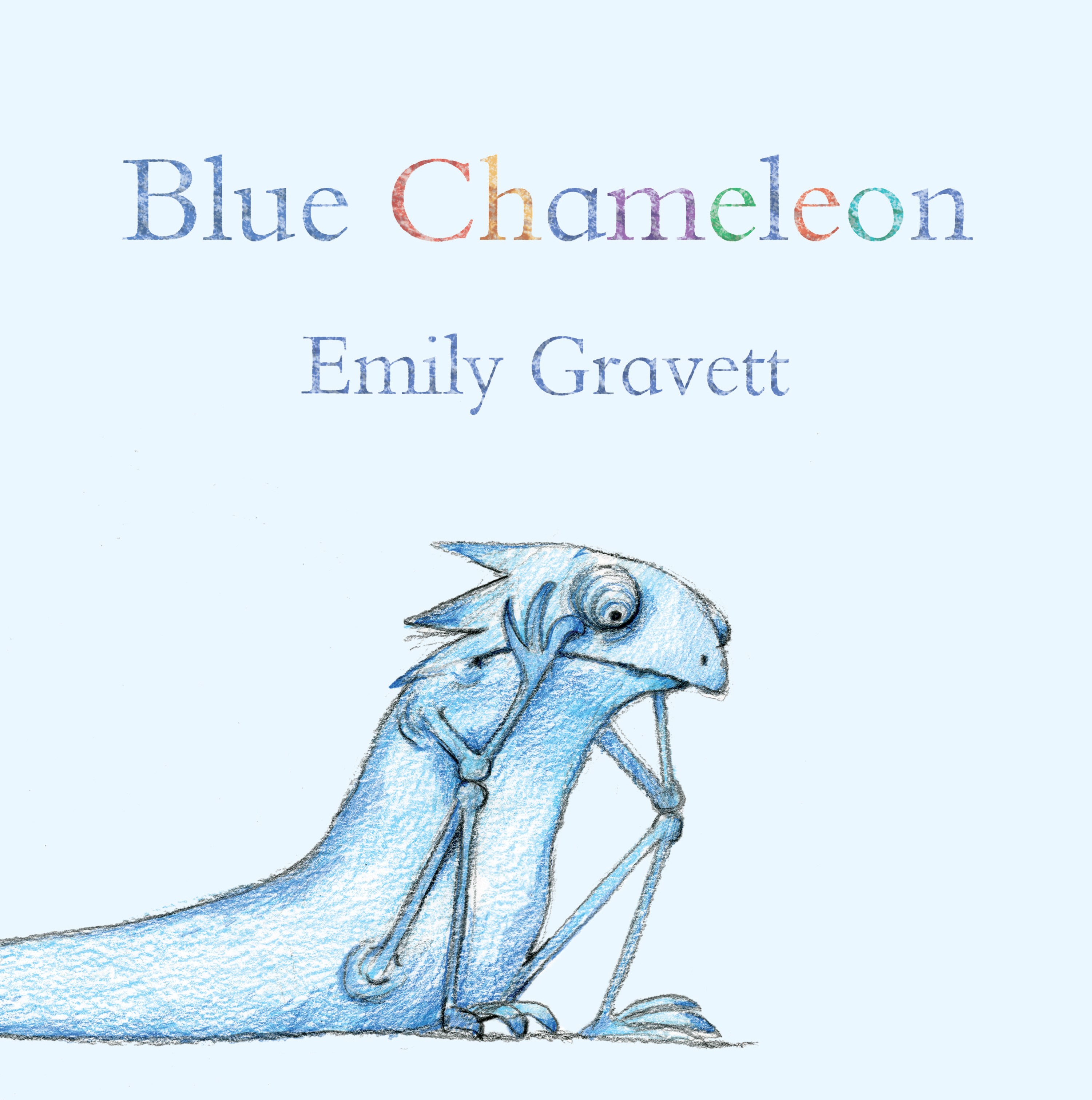 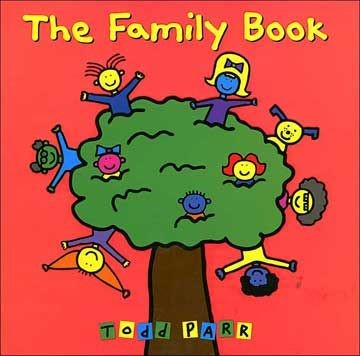 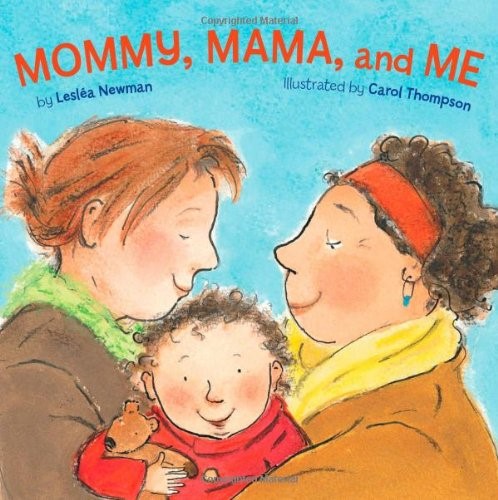 Learning IntentionTo say what I think.To understand that it’s OK to like different things.To make friends with someone different.To understand that all families are different.To celebrate my family.Year 1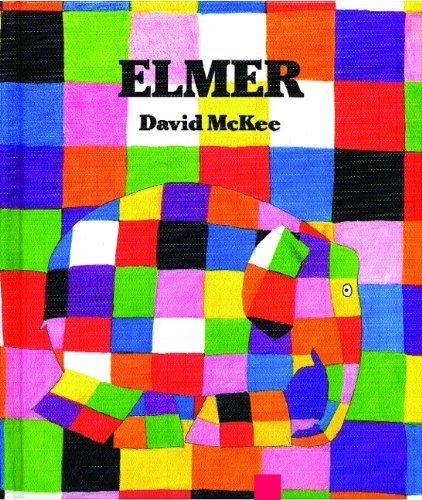 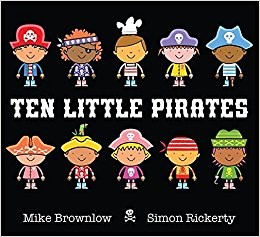 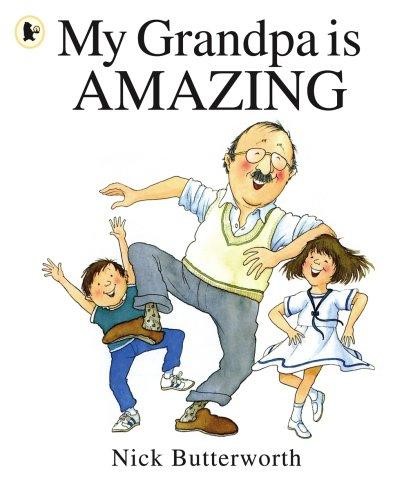 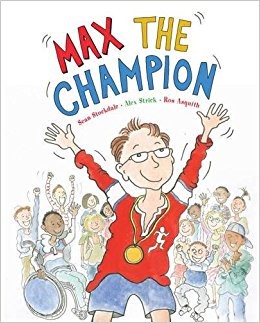 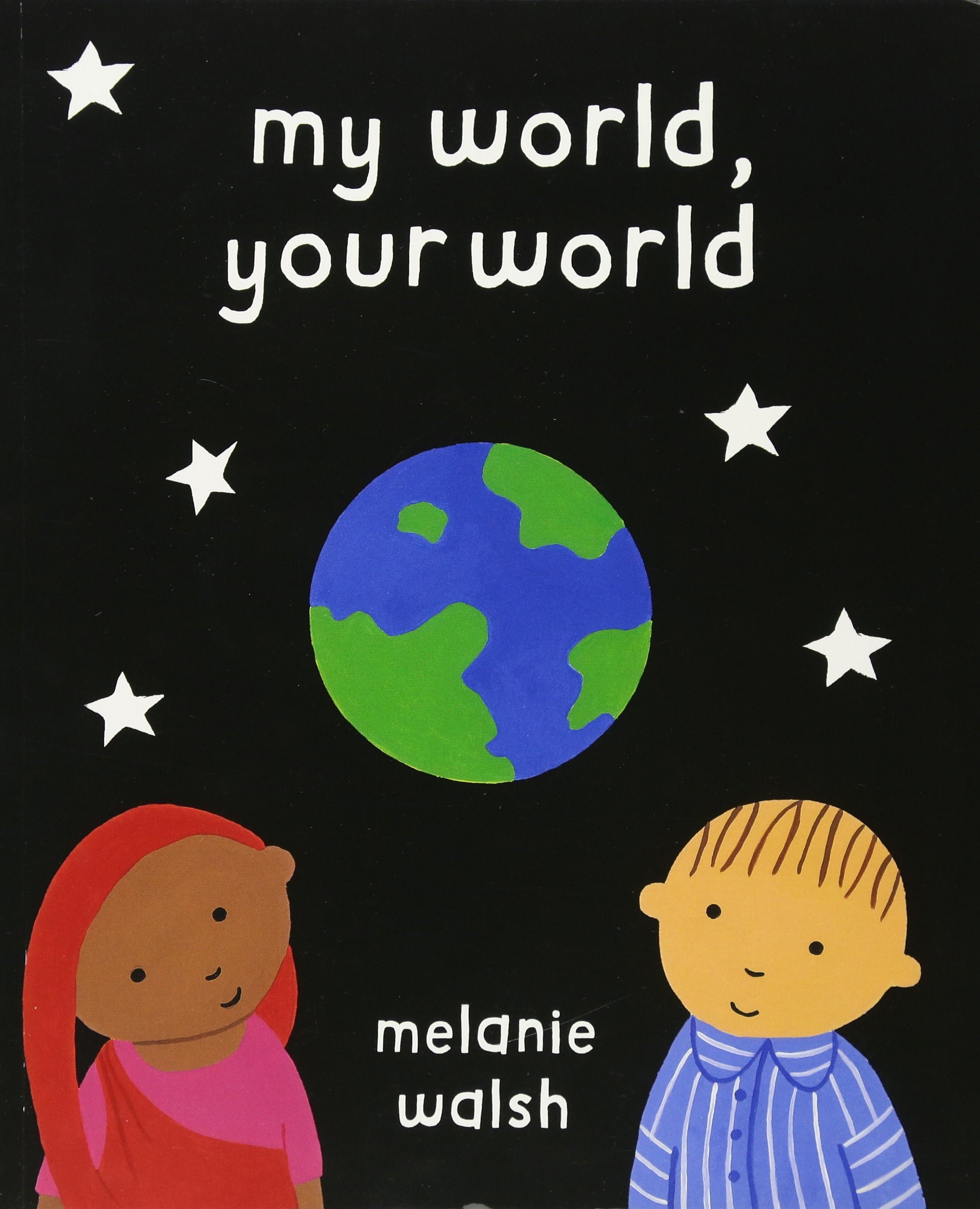 Learning IntentionTo like the way I am.To play with boys and girls.To recognise that people are different ages.To understand our bodies work in different ways.To understand that we share the world with lots of people.Year 2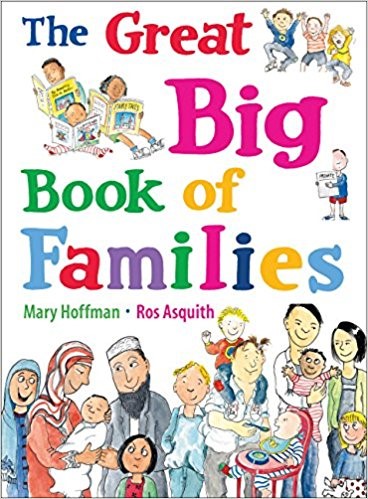 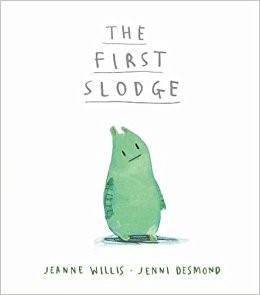 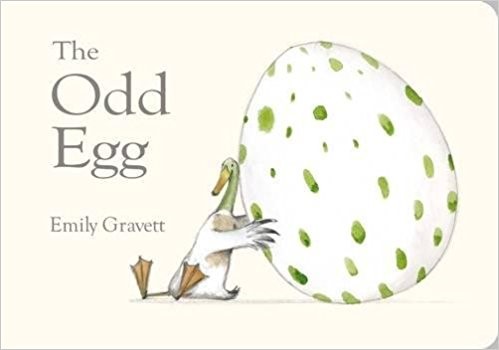 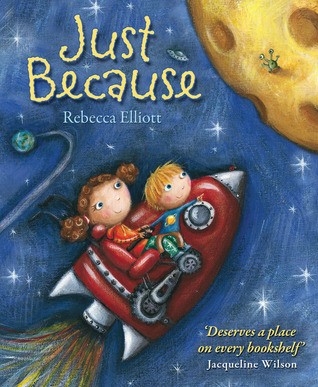 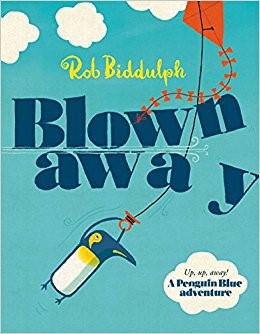 Learning IntentionTo understand what diversity is.To understand how we share the world.To understand what makes someone feel proud.To feel proud of being different.To be able to work with everyone in my class.Year 3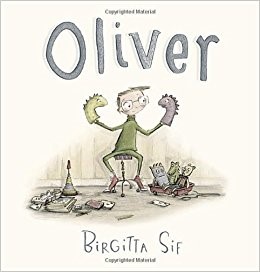 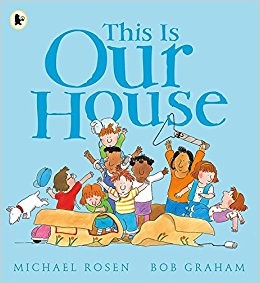 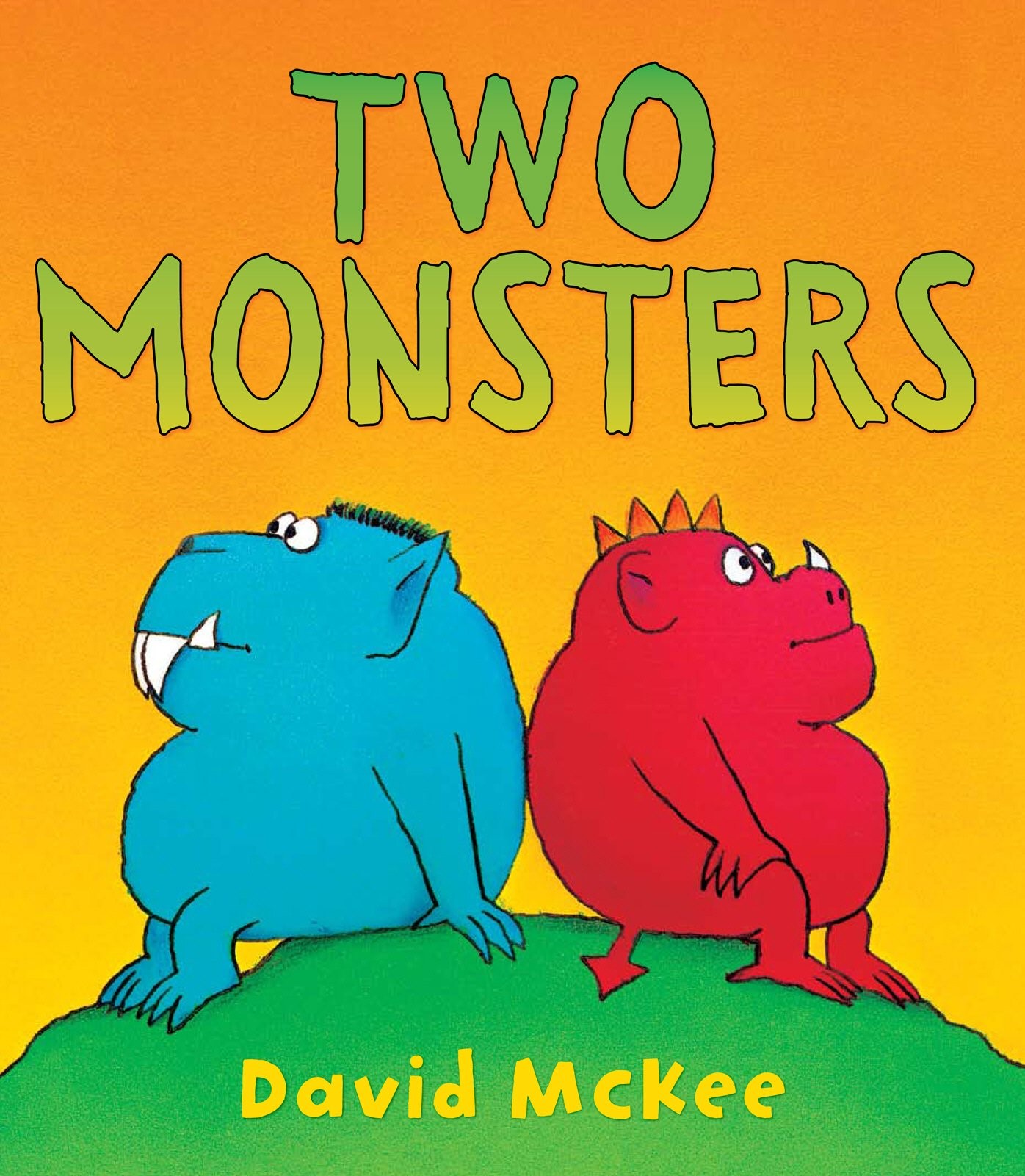 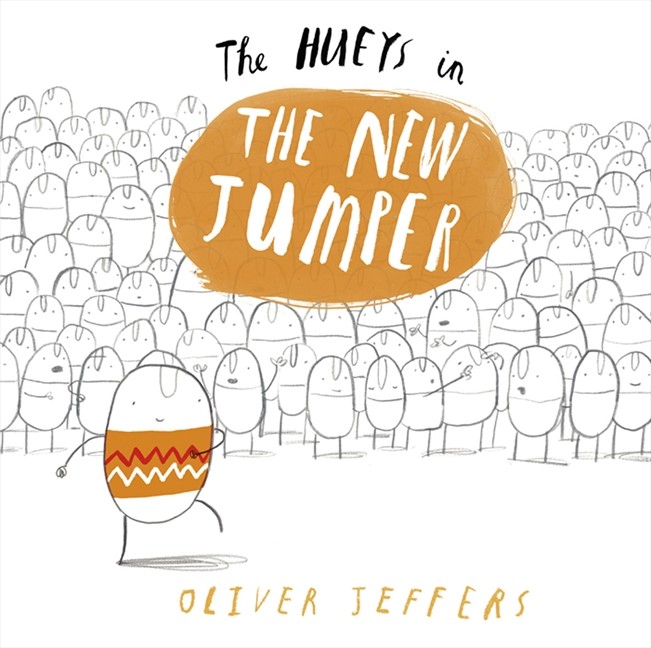 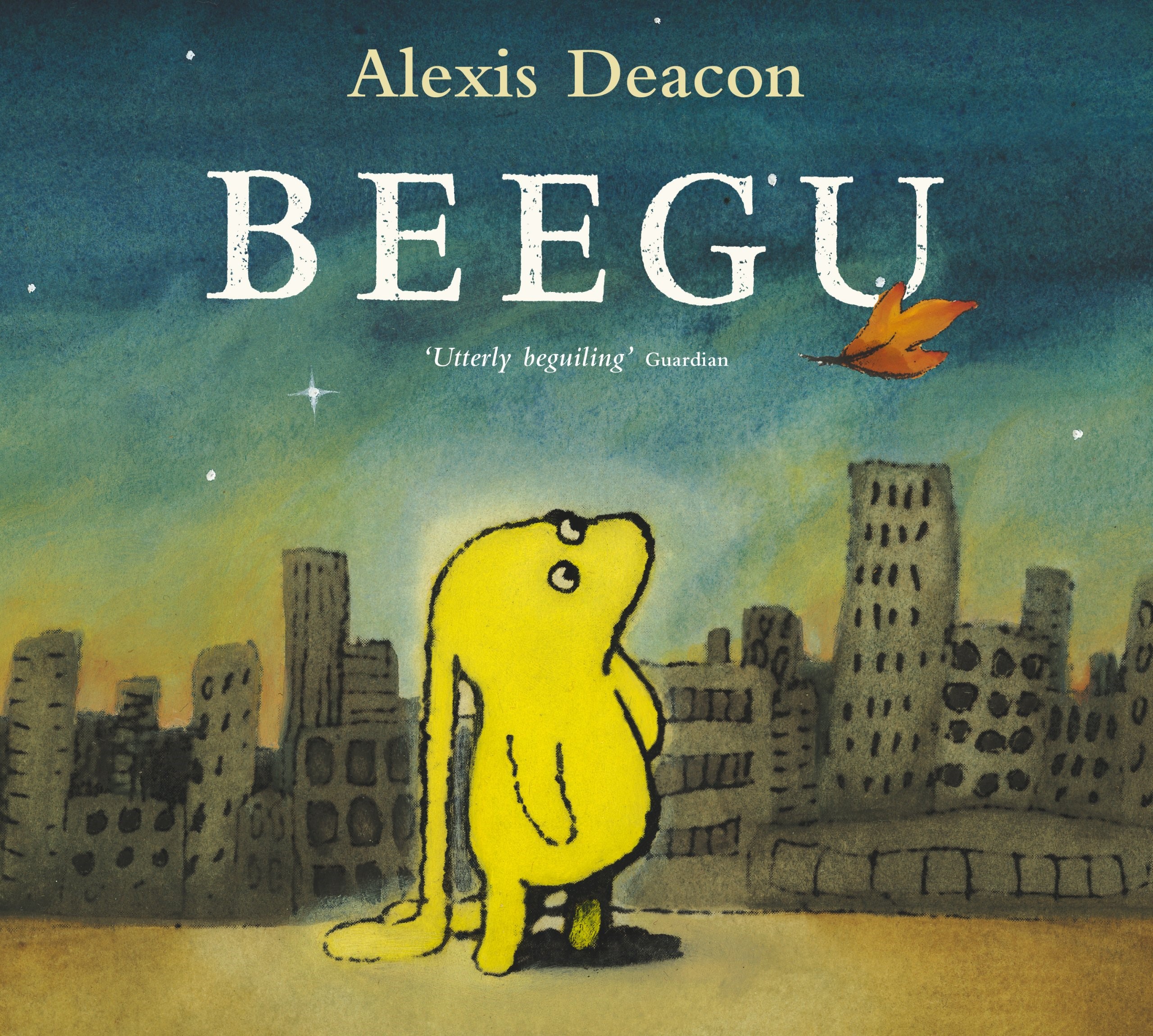 Learning IntentionTo understand how difference can affect someone.To understand what ‘discrimination’ means.To find a solution to a problem.Use strategies to help someone who feels different.To be welcoming.Year 4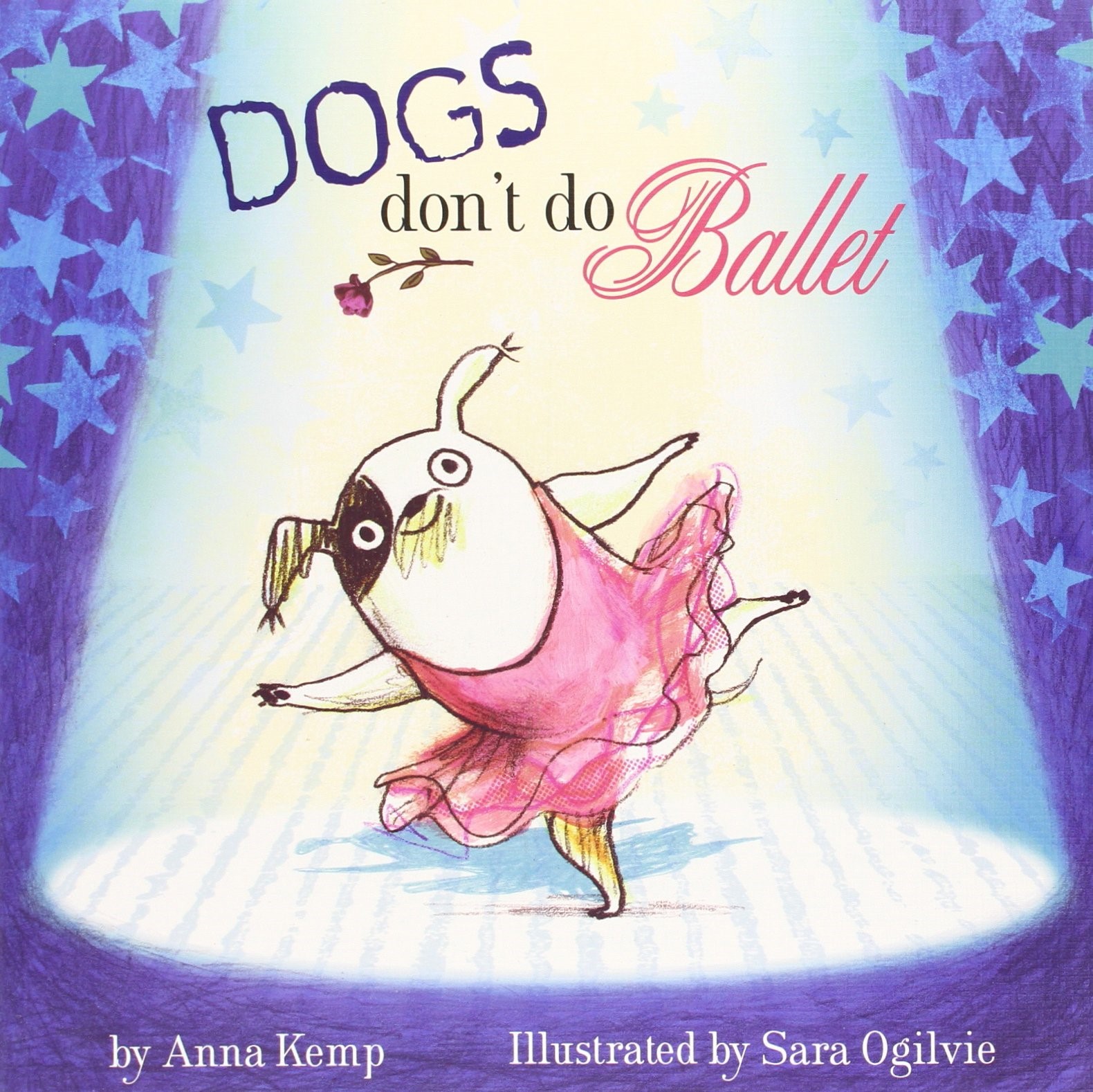 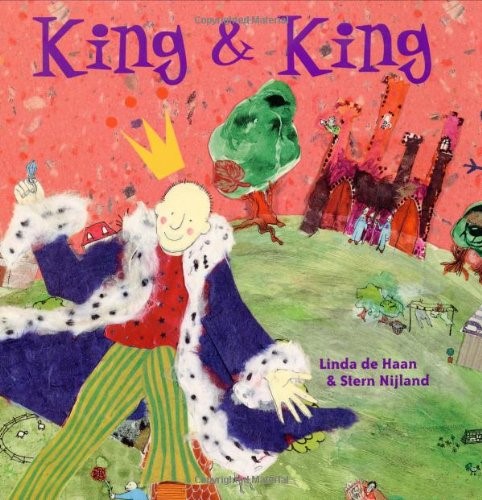 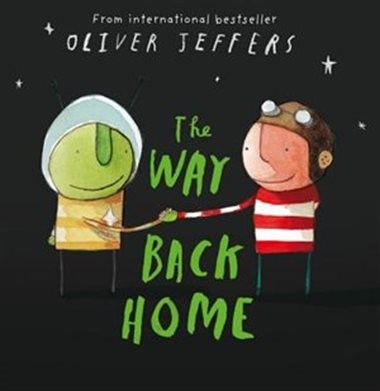 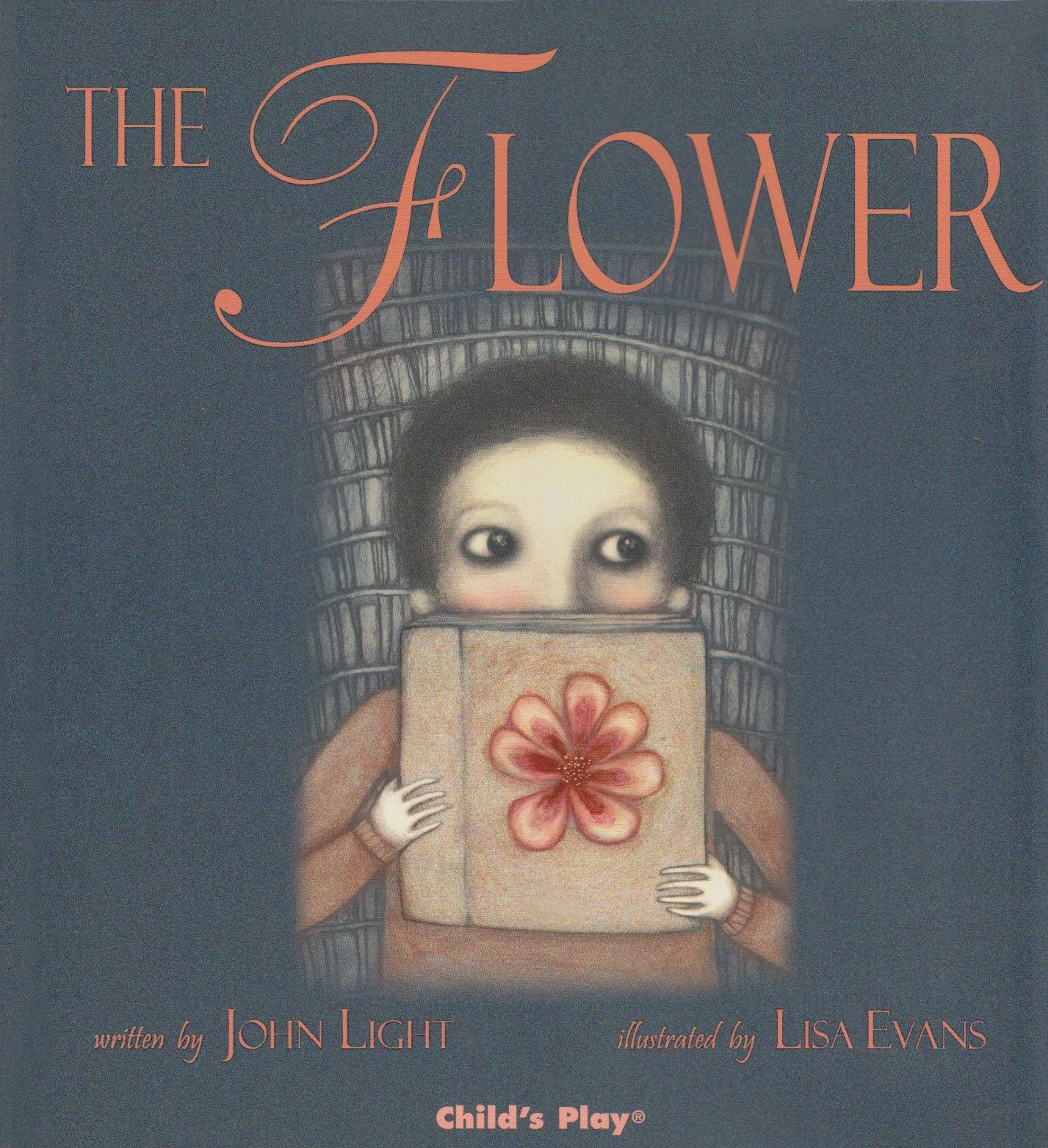 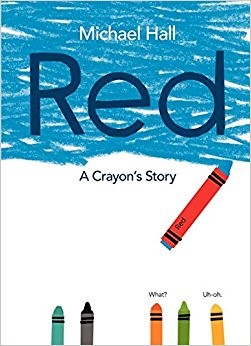 Learning IntentionTo know when to be assertive.To understand why people choose to get married.To overcome language as a barrier.To ask questions.To be who you want to be.Year 5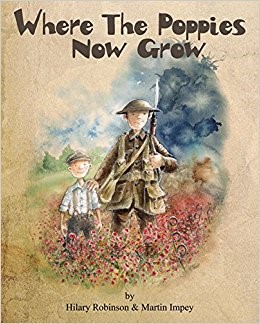 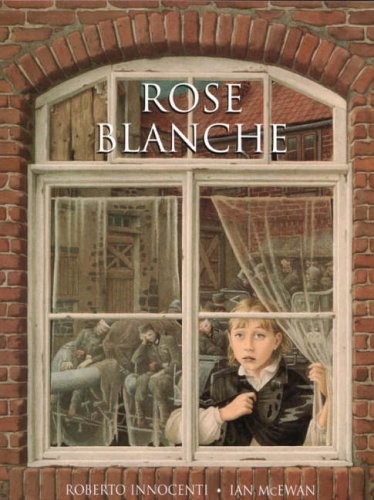 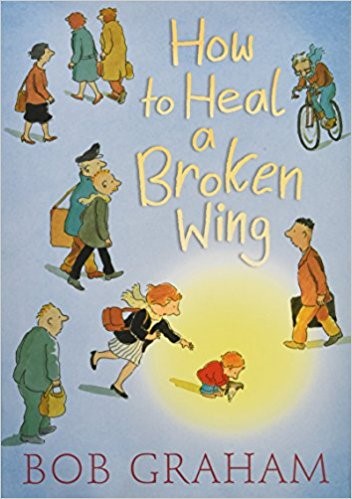 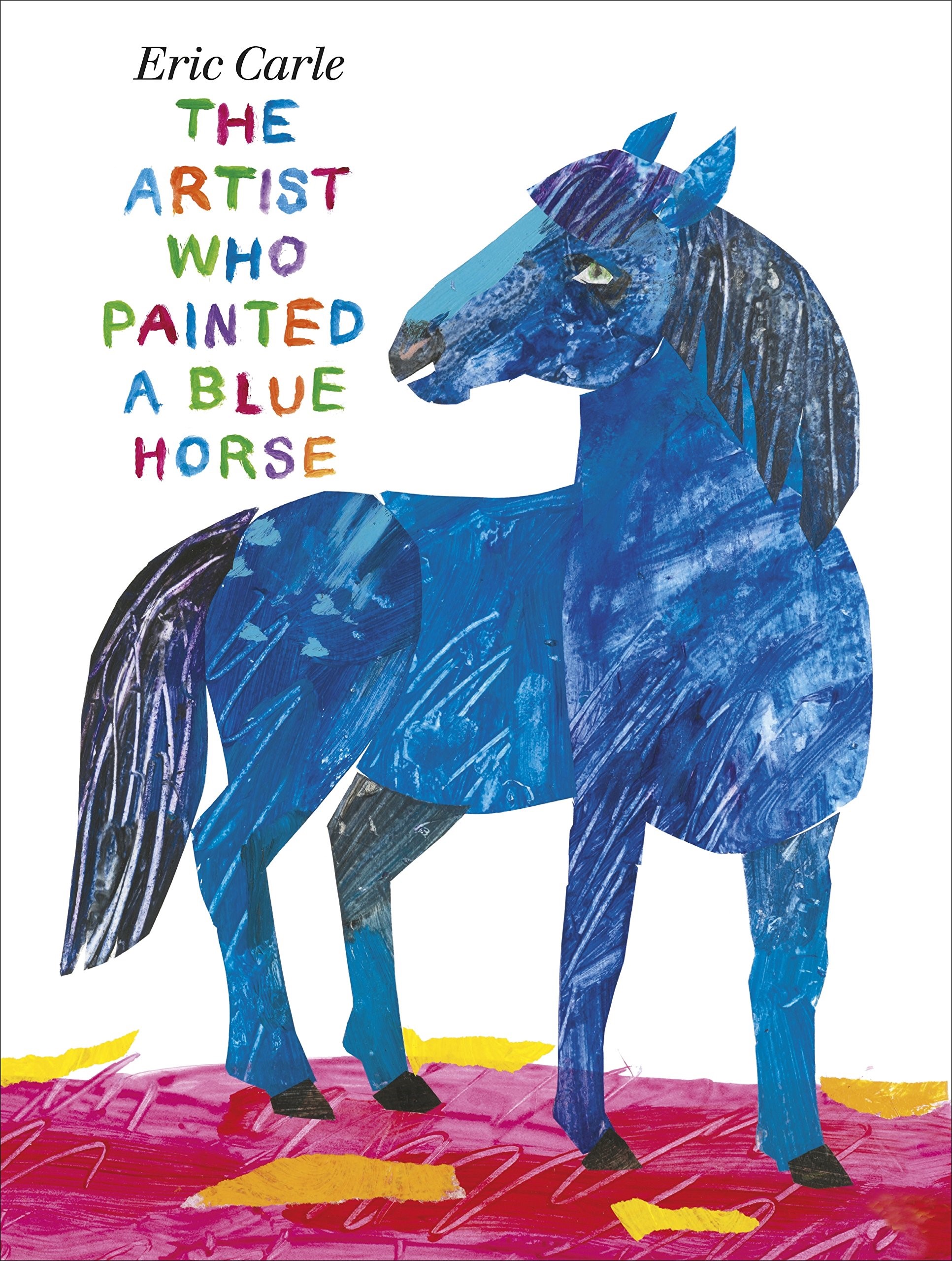 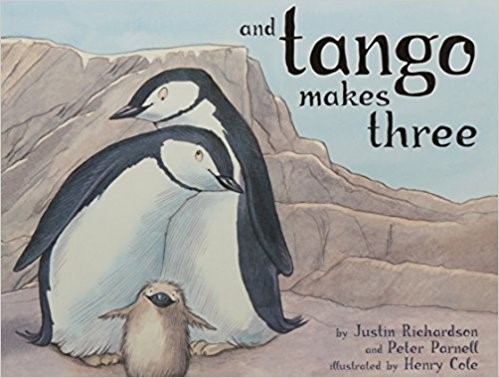 Learning IntentionTo learn from our past.To justify my actions.To recognise when someone needs help.To appreciate artistic freedom.To accept people who are different from me.Year 6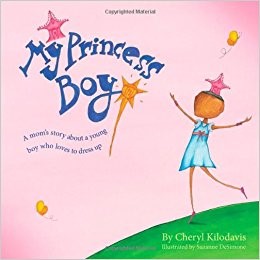 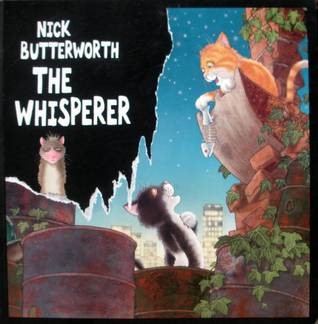 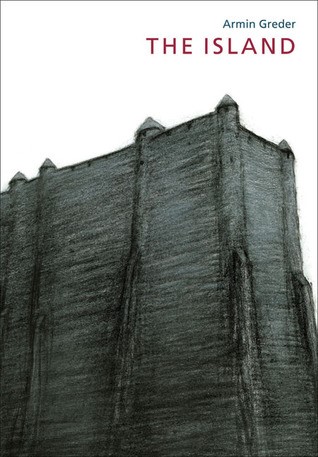 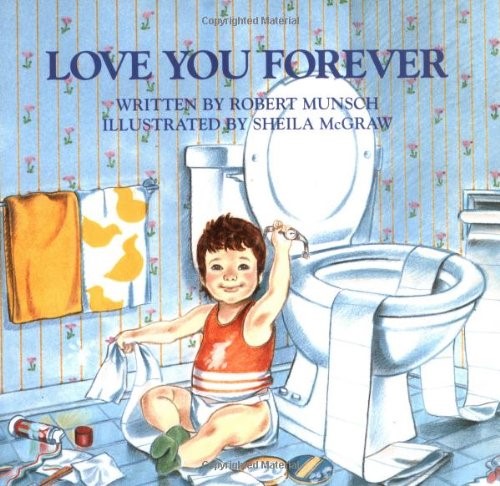 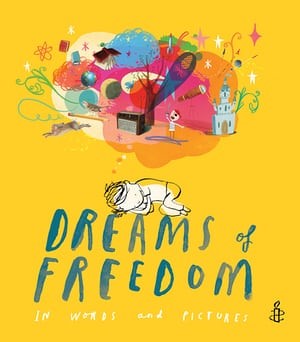 Learning IntentionTo promote diversity.To stand up to discriminationTo challenge causes of racism.To consider how my life may change as I grow up.To recognise my freedom.